[Pro každou další zkušenost přidejte novou kolonku. Začněte popisem poslední zkušenosti.]Pro každý další záznam přidejte novou kolonku, začněte od posledního. [Řádky, které se nehodí, vymažte.]OSOBNÍ ÚDAJEUveďte křestní jméno a příjmení [Jednotlivá pole jsou nepovinná. Řádky, které se nehodí, vymažte.][Jednotlivá pole jsou nepovinná. Řádky, které se nehodí, vymažte.]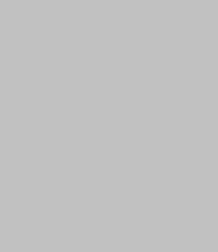  Uveďte ulici, číslo popisné, město, směrovací číslo, zemi 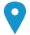  Uveďte telefonní číslo     Uveďte číslo mobilního telefonu       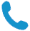 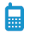  Uveďte e-mailovou adresu/-y 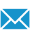 Uveďte svou osobní webovou stránku/-y  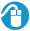 Uveďte instant messaging (Skype, ICQ, Facebook, apod.) Uveďte svůj účet/účty  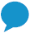 Pohlaví Uveďte pohlaví | Datum narození dd/mm/rrrr | Národnost Uveďte národnost/-i ZAMĚSTNÁNÍ, O KTERÉ SE UCHÁZÍM, 
PRACOVNÍ POZICE, STUDIUM, O KTERÉ MÁM ZÁJEMUveďte zaměstnání, o které se ucházíte nebo pracovní pozici / studium, o které máte zájem (Řádky v levém sloupečku, které se nehodí, vymažte.)PRACOVNÍ ZKUŠENOSTI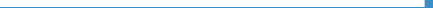 Uveďte data (od-do)Uveďte zaměstnání nebo pracovní poziciUveďte data (od-do)Uveďte jméno/název zaměstnavatele a lokalitu (případně celou adresu a webovou stránku) Uveďte data (od-do)Uveďte hlavní aktivity a oblast odpovědnostiUveďte data (od-do)Obor nebo sektor Uveďte druh činnosti nebo sektor Uveďte data (od-do )Uveďte zaměstnání nebo pracovní poziciUveďte data (od-do )Uveďte jméno/název zaměstnavatele a lokalitu (případně celou adresu a webovou stránku) Uveďte data (od-do )Uveďte hlavní aktivity a oblast odpovědnostiUveďte data (od-do )Obor nebo sektor Uveďte druh činnosti nebo sektor Uveďte data (od-do )Uveďte zaměstnání nebo pracovní poziciUveďte data (od-do )Uveďte jméno/název zaměstnavatele a lokalitu (případně celou adresu a webovou stránku) Uveďte data (od-do )Uveďte hlavní aktivity a oblast odpovědnostiUveďte data (od-do )Obor nebo sektor Uveďte druh činnosti nebo sektor VZDĚLÁNÍ, ODBORNÁ PŘÍPRAVA, KURZY Uveďte data (od- do)Uveďte dosaženou kvalifikaci Uveďte úroveň EQFUveďte data (od- do)Uveďte název a lokalitu organizace, která poskytla vzdělání, odbornou přípravu nebo kurz Uveďte název a lokalitu organizace, která poskytla vzdělání, odbornou přípravu nebo kurz Uveďte data (od- do)Uveďte hlavní předměty a získané profesní dovednostiUveďte hlavní předměty a získané profesní dovednostiUveďte data (od- do)Uveďte dosaženou kvalifikaci Uveďte úroveň EQFUveďte data (od- do)Uveďte název a lokalitu organizace, která poskytla vzdělání, odbornou přípravu nebo kurz Uveďte název a lokalitu organizace, která poskytla vzdělání, odbornou přípravu nebo kurz Uveďte data (od- do)Uveďte hlavní předměty a získané profesní dovednostiUveďte hlavní předměty a získané profesní dovednostiUveďte data (od- do)Uveďte dosaženou kvalifikaci Uveďte úroveň EQFUveďte data (od- do)Uveďte název a lokalitu organizace, která poskytla vzdělání, odbornou přípravu nebo kurz Uveďte název a lokalitu organizace, která poskytla vzdělání, odbornou přípravu nebo kurz Uveďte data (od- do)Uveďte hlavní předměty a získané profesní dovednostiUveďte hlavní předměty a získané profesní dovednostiOSOBNÍ DOVEDNOSTIMateřský jazykDalší jazykyUveďte jazykUveďte jazykUveďte jazykOrganizační/manažerské dovednostiKomunikační dovednosti Uveďte svůj mateřský jazyk/-yÚrovně: A1/2: Začátečník, B1/2: Nezávislý uživatel, C1/2: Způsobilý uživatelSpolečný evropský referenční rámec pro jazykyPopište své organizační a manažerské dovednosti. Uveďte, v jakém kontextu jste tyto dovednosti získali. Například:vůdčí dovednosti (v současné době vedu tým 10 lidí)Popište své komunikační dovednosti. Uveďte, v jakém kontextu jste tyto dovednosti získali. Například:dobré komunikační dovednosti získané během působení v pozici manažera prodejeOdborné dovednostiPopište všechny odborné dovednosti, které jste ještě neuvedli. Uveďte, v jakém kontextu jste tyto dovednosti získali. Například:dobrá znalost metod kontroly kvality (v současné době zodpovídám za provádění auditů kvality)Počítačové dovednosti Popište své počítačové dovednosti. Uveďte, v jakém kontextu jste tyto dovednosti získali. Například:dobrá znalost nástrojů Microsoft Office™Další dovednostiUveďte další dovednosti, které jste nezmínili v předchozích kolonkách. Uveďte, v jakém kontextu jste tyto dovednosti získali. Například:tesařské práceŘidičský průkaz Uveďte kategorii řidičského průkazu/ů. Například: BPŘÍLOHYUveďte všechny přílohy životopisu. Například:kopie diplomů a dalších osvědčení o získané kvalifikaci;potvrzení o zaměstnání nebo odborné praxiDOPLŇUJÍCÍ INFORMACEPublikacePrezentaceProjektyKonferenceSeminářeOcenění a vyznamenáníČlenstvíReference